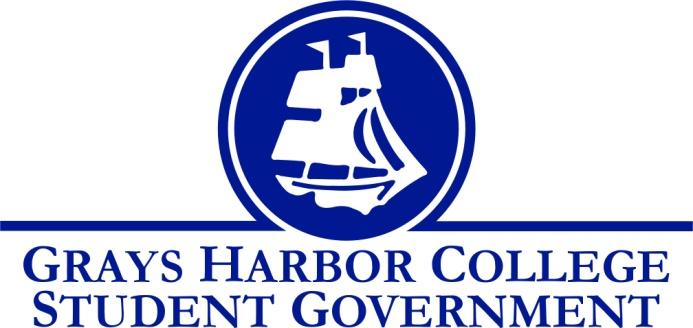 Council Meeting Minutes 
February 8th, 2017 @ 1:00 P.M. Call To Order	1:02 P.M.Roll Call	Yulisa Morelia	Savannah Burbank	Sierra Cummings 	Taylor Moreno 	Chloe Converse Approval of Agenda	Savannah Burbank motions	Taylor Moreno seconds	Vote passes 4-0-0Approval of Minutes	Taylor Moreno motions	Chloe Converse secondsVote passes 4-0-0New BusinessStatements from the GalleryExecutive ReportsPresident (Yulisa Morelia) Yulisa reminded everyone to finalize their pages on CANVAS so that we can move forward with that process.Vice-President (Savannah Burbank)No reportExecutive Officer of Government Relations (Chloe Converse)No reportExecutive Officer of Budget & Finance (Sierra Cummings)No reportExecutive Officer of Community Relations (Taylor Moreno)No reportAdvisor Report (Aaron Tuttle)Aaron brought up the idea of purchasing bulletin boards/poster frames for marketing purposes He also updated everyone briefly on the changes that are being made to the financial code and bylawsHe went over the statistics from the “Oohlala” app and discussed whether or not it has been successful Reminded everybody about the HUB Remodel Meeting on Thursday from 11 to 12 and highly suggested everyone to attendUnfinished Business	Yulisa reminded everyone that we still need to discuss approving Keith Penners’ request, but first he must purchase the recycling bins.AnnouncementsExecutive SessionAdjournmentTaylor Moreno motionsChloe Converse seconds4-0-01:45 P.M.